 		CONDOMÍNIO IGARAPÉ ALDEIA PARQUE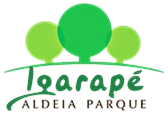 INFORMATIVO – 11/2016Serra/ES, 28 de julho de 2016.Prezados condôminos, A portaria tem enfrentado grande dificuldade na identificação dos funcionários, em sua maioria, empregadas domésticas e diaristas, pois aquelas que ainda não estão cadastradas no site, reclamam de identificar-se e em algumas vezes causam tumulto por serem abordadas.Vimos por este, solicitar a colaboração de todos, no sentido de registrarem suas funcionárias no site, mesmo aquelas que vêm apenas uma vez por semana.Pedimos ainda que as orientem sobre a necessidade de identificar-se e informarem aos porteiros a casa em que trabalham.Lembramos que, aquelas que não estiverem cadastradas e não tiverem sua entrada liberada pelo condômino, não terão autorização para entrar e caso causem constrangimento aos porteiros, os responsáveis serão notificados sobre a conduta inadequada.Queremos aproveitar e agradecer a todos os condôminos que mantêm os dados atualizados no site.Desde já agradecemos a compreensão e colaboração de todos.Atenciosamente,Lucimar VertuaniSíndico